The Songs are coming....and our singers are assembling…. Rooftop Chorus is once again ready for a new season of music and joy. 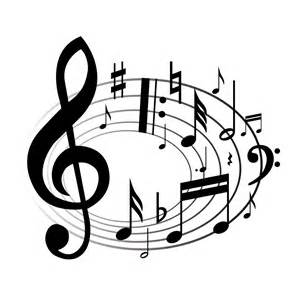 Starting September 8. Every Thursday. Signup sheet is attached, fee $85. Complete and return both permission slip and fee to office, or bring to MPR on first date of rehearsal. 1st-3rd grade 2-3pm. 4th-8th 3-4pm. Burnett MPR.  Contact Victor…….vicyan51@yahoo.com -------------------------------------------------------I hereby give permission to child(ren)………………………………Grade…………Rm….. to join Rooftop Chorus starting September 8, 2016.   Sign……………………………………… Date…………….Email……………………………………….Phone……………               